SECTION 1:  CURRICULUM SUMMARY1.1 Occupational Information:1.1.1 Associated, Organising Framework for Occupations (OFO) Occupational Code and Title _ _ _ _ _ _ : …1.1.2 Occupation/Specialisation/Part-Qualification/Skills Programme Type, Title, NQF Level, Credits and Curriculum Code, addressed by this Curriculum.1.1.3 Alternative titles used by industry:……1.2 Curriculum Information:1.2.1 Articulation for Qualifications and Part- QualificationsNB: QCTO standard statements for options are provided and require qualification details to be inserted(a) Horizontal Articulation: This qualification articulates horizontally within the OQSF and between other sub-framework(s) as follows:Within OQSF -A qualification will be listed if there is any ORThere are no horizontal articulation possibilities within the OQSF, As …ID, title(s), NQF Level, Credits…qualification(s), which could provide a meaningful articulation route, have/has reached registration end date…give registration end date…ORas there were no registered qualifications available at the time when this qualification was recommended for registration.ORas the entry requirements are not met for …ID, specific title(s), NQF Level, Credits…qualification(s) which had been identified for possible articulation.Between sub-frameworks - A qualification will be listed if there is any ORThere are no horizontal articulation possibilities between sub-frameworks, as…ID, title(s), NQF Level, Credits…qualification(s), which could provide a meaningful articulation route, have/has reached registration end date…give registration end date…ORas there were no registered qualifications available at the time when this qualification was recommended for registration.ORas the entry requirements are not met for …ID, specific title(s), NQF Level, Credits…qualification(s) which had been identified for possible articulation.(b)  Vertical Articulation: This qualification articulates vertically within the OQSF as follows:A qualification will be listed if there is any ORThere are no vertical articulation possibilities within the OQSF, as…ID, title(s), NQF Level, Credits…qualification(s), which could provide a meaningful articulation route, have/has reached registration end date…give registration end date…ORas there were no registered qualifications available at the time when this qualification was recommended for registration.ORas the entry requirements are not met for …ID, specific title(s), NQF Level, Credits…qualification(s) which had been identified for possible articulation.(c) Diagonal Articulation: This qualification articulates diagonally across NQF levels and across Sub-Frameworks:A qualification will be listed if there is any ORThere are no diagonal articulation possibilities across Sub-Frameworks, as…ID, title(s), NQF Level, Credits…qualification(s), which could provide a meaningful articulation route, have/has reached registration end date…give registration end date…ORas there were no registered qualifications available at the time when this qualification was recommended for registration.ORas the entry requirements are not met for …ID, specific title(s), NQF Level, Credits…qualification(s) which had been identified for possible articulation.(d) Validation of Entry Requirements into articulation possibilities provided:NB: If the entry requirements make articulation possible, answer YES. …1.2.2 Articulation for Skills Programmes (a) Work Opportunities:…(b) Learning Opportunities:…1.3 Curriculum Structure:1.3.1 Knowledge/Theory Modules:…Total number of credits: …1.3.2 Practical Skills Modules:…Total number of credits: …1.3.3 Work Experience Modules:…Total number of credits: …1.4 Entry Requirements:… 1.5 Recognition of Prior Learning (RPL):1.5.1 RPL for Access:NB: QCTO Standard Statement Provided1.5.2 RPL for Exemption:NB: QCTO Standard Statement Provided1.5.3 RPL for awarding credits:NB: QCTO Standard Statement Provided1.6 Quality Partner for Assessment: 1.7 List of Qualification(s)/Part- Qualification(s)/Skills Programme(s) Related to this Curriculum………SECTION 2:  OCCUPATIONAL/SPECIALISATION/PART-QUALIFICATION/SKILLS PROGRAMME PROFILE2.1 Purpose:…2.2 Tasks:2.3 Occupational Task Details:2.3.1 Task 1 …(a) Unique Product or Service:…(b) Responsibilities:…(c) Contexts:…SECTION 3: CURRICULUM COMPONENT SPECIFICATIONS3.1 Knowledge Module Specifications:NB: MODE OF DELIVERY e.g. face-to-face/contact, online, e-learning, mobile training unit, blended, distance, etc3.1.1 Detailing Knowledge Module (KM) contentsKnowledge Module (KM) - 01(a) Purpose of Knowledge Module: … (b) List of Knowledge Topics:(c) Detailing each topic listed above into topic elements: (d) Internal Assessment Criteria (IAC) and Weight3.1.2 Criteria for accreditation Add additional line spaces as required. Requirements, against which Skills Development Providers (SDP) and Assessment Centres, will be accredited, as listed below. Physical Requirements:Human Resource Requirements:Legal Requirements:Additional Requirements:3.1.3 Exemptions…3.2 Practical Skill Module (PM) Specifications:NB: MODE OF DELIVERY e.g. face-to-face/contact, online, e-learning, mobile training unit, blended, distance, etc3.2.1 Detailing Practical Module (PM) contentsPractical Module (PM) - 01(a) Purpose of the Practical Skills Module:…(b) List of Practical Skill Activities:(c) Scope of each Practical Skill Activity: (d) Applied Knowledge that underpins the Practical Skill (e) Internal Assessment Criteria (IAC) 3.2.2. Criteria for accreditation Add additional line spaces as required. Requirements, against which Skills Development Providers (SDP) and Assessment Centres, will be accredited, as listed below. Physical Requirements:Human Resource Requirements:Legal Requirements:Additional Requirements:3.2.3 Exemptions…3.3 WORK EXPERIENCE MODULE (WM) SPECIFICATIONS:NB: MODE OF DELIVERY e.g. face-to-face/contact, online, e-learning, mobile training unit, blended, distance, etc3.3.1 Detailing Work Experience Module (WM) contentsWork Experience Module (WM) - 01(a) Purpose of the Work Experience Module:… 	(b) List of Work Experience Competencies:(c) Scope of each Work Experience Competency: (d) Supporting evidence(e) Contextualised Workplace Knowledge3.3.3 Criteria for accreditation Add additional line spaces as required. Requirements, against which Skills Development Providers (SDP) and Assessment Centres, will be accredited, as listed below. Physical Requirements:Human Resource Requirements:Legal Requirements:Additional Requirements:3.3.4 Exemptions…3.3.5 Additional Assignments to be Assessed Externally…3.4 POSSIBLE SEQUENCING AND INTEGRATIONListing and order of modules in the sequence in which these modules will follow each other during delivery/implementation. This allows for integration of KM, AM (PM/ WM) as work logically flows. SECTION 4. STATEMENT OF WORK EXPERIENCE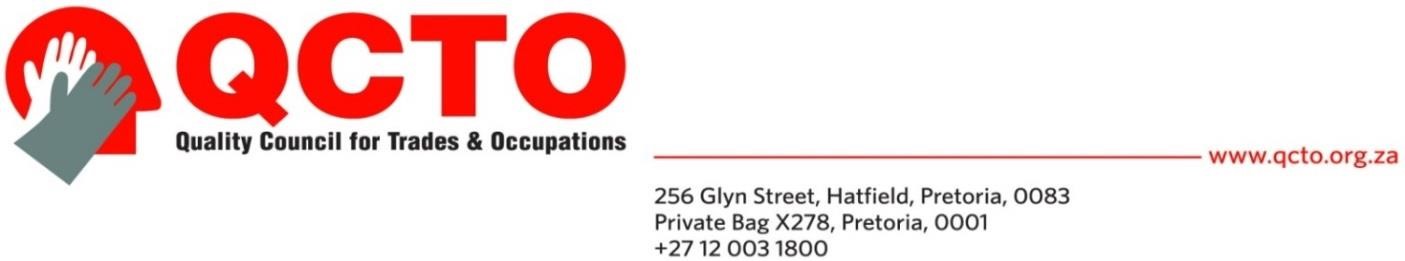 OCCUPATIONAL QUALIFICATION/PART-QUALIFICATION/SKILLS PROGRAMMECURRICULUM DOCUMENT TEMPLATE IN LINE WITH THE OQSF POLICY (2021) OCCUPATIONAL QUALIFICATION TYPE (NOMENCLATURE)OCCUPATIONAL QUALIFICATION/PART-QUALIFICATION/SKILLS PROGRAMMECURRICULUM DOCUMENT TEMPLATE IN LINE WITH THE OQSF POLICY (2021) OCCUPATIONAL QUALIFICATION TYPE (NOMENCLATURE)OCCUPATIONAL QUALIFICATION/PART-QUALIFICATION/SKILLS PROGRAMMECURRICULUM DOCUMENT TEMPLATE IN LINE WITH THE OQSF POLICY (2021) OCCUPATIONAL QUALIFICATION TYPE (NOMENCLATURE)OCCUPATIONAL QUALIFICATION/PART-QUALIFICATION/SKILLS PROGRAMMECURRICULUM DOCUMENT TEMPLATE IN LINE WITH THE OQSF POLICY (2021) OCCUPATIONAL QUALIFICATION TYPE (NOMENCLATURE)OCCUPATIONAL QUALIFICATION/PART-QUALIFICATION/SKILLS PROGRAMMECURRICULUM DOCUMENT TEMPLATE IN LINE WITH THE OQSF POLICY (2021) OCCUPATIONAL QUALIFICATION TYPE (NOMENCLATURE)OCCUPATIONAL QUALIFICATION/PART-QUALIFICATION/SKILLS PROGRAMMECURRICULUM DOCUMENT TEMPLATE IN LINE WITH THE OQSF POLICY (2021) OCCUPATIONAL QUALIFICATION TYPE (NOMENCLATURE)OCCUPATIONAL QUALIFICATION/PART-QUALIFICATION/SKILLS PROGRAMMECURRICULUM DOCUMENT TEMPLATE IN LINE WITH THE OQSF POLICY (2021) OCCUPATIONAL QUALIFICATION TYPE (NOMENCLATURE)QUALIFICATION/PART- QUALIFICATION/SKILLS PROGRAMME TYPE(NOMENCLATURE)TITLE (DESCRIPTOR)TITLE (DESCRIPTOR)NQF LEVELNQF LEVELCREDITSCURRICULUM CODE _ _ _ _ _ _-_ _ _-_ _-_ __ _ _ _ _ _-_ _ _-_ _-_ __ _ _ _ _ _-_ _ _-_ _-_ __ _ _ _ _ _-_ _ _-_ _-_ __ _ _ _ _ _-_ _ _-_ _-_ __ _ _ _ _ _-_ _ _-_ _-_ _PARTNER DETAILSORGANISATIONNAMEWEBSITE ADDRESS TELEPHONE NUMBER TELEPHONE NUMBER LOGOLOGOQUALITY PARTNER - DEVELOPMENTQUALITY PARTNER – ASSESSMENT(NOT APPLICABLE FOR SKILLS PROGRAMME)DESIGNATIONNAME AND SURNAMESIGNATUREDATESUBJECT MATTER EXPERT (SME)……QUALITY PARTNER REPRESENTATIVE……TYPETITLENQF LEVELCREDITSCURRICULUM CODE_ _ _ _ _ _-_ _ _-_ _-_ _NAME OF BODY:  ADDRESS OF BODY: WEBSITE:TELEPHONE NUMBER: TASKLINKS TO ELOMODULE CODEMODULE TITLENQF LEVELCREDITS MODE OF DELIVERY_ _ _ _ _ _-_ _ _-_ _-KM-01 MODULE CODEMODULE TITLENQF LEVELCREDITS MODE OF DELIVERY_ _ _ _ _ _-_ _ _-_ _-KM-01 TOPIC CODETOPIC TITLE% OF TIME TO BE SPENTKM-01-KT01KM-01-KT02KM-01-KT01…TOPIC TITLE…%KM-01-KT01…TOPIC TITLE…%KM-01-KT01…TOPIC TITLE…%TOPIC ELEMENT CODETOPIC ELEMENT TITLE% OF TIME TO BE SPENTKT0101KT0102KM-01-KT02…TOPIC TITLE…%KM-01-KT02…TOPIC TITLE…%KM-01-KT02…TOPIC TITLE…%TOPIC ELEMENT CODETOPIC ELEMENT TITLE% OF TIME TO BE SPENTKT0201KT0202IAC CODEIAC DESCRIPTION% OF TIME TO BE SPENTIAC0101IAC0102SKILLS DEVELOPMENT PROVIDER (SDP)SKILLS DEVELOPMENT PROVIDER (SDP)EQUIPMENT & TOOLS  CONSUMABLES ASSESSMENT CENTREASSESSMENT CENTREEQUIPMENT & TOOLS  CONSUMABLESSKILLS DEVELOPMENT PROVIDER (SDP)SKILLS DEVELOPMENT PROVIDER (SDP)QUALIFICATIONS & EXPERIENCE FACILITATOR/LEARNER RATIO  ASSESSMENT CENTREASSESSMENT CENTREQUALIFICATIONS & EXPERIENCE FACILITATOR/LEARNER RATIO  SKILLS DEVELOPMENT PROVIDER (SDP)SKILLS DEVELOPMENT PROVIDER (SDP)QUALIFICATIONS & EXPERIENCE FACILITATOR/LEARNER RATIO  ASSESSMENT CENTREASSESSMENT CENTREQUALIFICATIONS & EXPERIENCE FACILITATOR/LEARNER RATIO  SKILLS DEVELOPMENT PROVIDER (SDP)ASSESSMENT CENTREMODULE CODEMODULE TITLENQF LEVELCREDITS MODE OF DELIVERY_ _ _ _ _ _-_ _ _-_ _-PM-01 MODULE CODEMODULE TITLENQF LEVELCREDITS MODE OF DELIVERY_ _ _ _ _ _-_ _ _-_ _-PM-01 PRACTICAL SKILL CODEACTIVITY TITLEPM-01-PS01PM-01-PS02PM-01-PS01…ACTIVITY TITLE…PM-01-PS01…ACTIVITY TITLE…PRACTICAL SKILL ACTIVITY SCOPE OUTLINE:PRACTICAL SKILL ACTIVITY SCOPE OUTLINE:……PRACTICAL SKILL ACTIVITY ELEMENT CODESPRACTICAL SKILL ACTIVITY ELEMENTSPA0101PA0102PM-01-PS02…ACTIVITY TITLE…PM-01-PS02…ACTIVITY TITLE…PRACTICAL SKILL ACTIVITY SCOPE OUTLINEPRACTICAL SKILL ACTIVITY SCOPE OUTLINE……PRACTICAL SKILL ACTIVITY ELEMENT CODESPRACTICAL SKILL ACTIVITY ELEMENTSPA0201PA0202APPLIED KNOWLDEGE CODEAPPLIED KNOWLEDGEAK0101AK0102IAC CODEIAC DESCRIPTIONIAC0101SKILLS DEVELOPMENT PROVIDER (SDP)SKILLS DEVELOPMENT PROVIDER (SDP)EQUIPMENT & TOOLS  CONSUMABLES ASSESSMENT CENTREASSESSMENT CENTREEQUIPMENT & TOOLS  CONSUMABLESSKILLS DEVELOPMENT PROVIDER (SDP)SKILLS DEVELOPMENT PROVIDER (SDP)QUALIFICATIONS & EXPERIENCE FACILITATOR/LEARNER RATIO  ASSESSMENT CENTREASSESSMENT CENTREQUALIFICATIONS & EXPERIENCE FACILITATOR/LEARNER RATIO  SKILLS DEVELOPMENT PROVIDER (SDP)SKILLS DEVELOPMENT PROVIDER (SDP)QUALIFICATIONS & EXPERIENCE FACILITATOR/LEARNER RATIO  ASSESSMENT CENTREASSESSMENT CENTREQUALIFICATIONS & EXPERIENCE FACILITATOR/LEARNER RATIO  SKILLS DEVELOPMENT PROVIDER (SDP)SKILLS DEVELOPMENT PROVIDER (SDP)ASSESSMENT CENTREASSESSMENT CENTREMODULE CODEMODULE TITLENQF LEVELCREDITS MODE OF DELIVERY_ _ _ _ _ _-_ _ _-_ _-WM-01 MODULE CODEMODULE TITLENQF LEVELCREDITS MODE OF DELIVERY_ _ _ _ _ _-_ _ _-_ _-WM-01 WORK EXPERIENCE CODEWORK EXPERIENCE COMPETENCY TITLE  WM-01-WE01WM-01-WE02WM-01-WE01…COMPETENCY TITLE…WM-01-WE01…COMPETENCY TITLE…WORKPLACE EXPERIENCE COMPETENCY SCOPE OUTLINEWORKPLACE EXPERIENCE COMPETENCY SCOPE OUTLINE……WORK EXPERIENCE COMPETENCY ELEMENT CODESWORK EXPERIENCE COMPETENCY ELEMENTSWA0101WA0102WM-01-WE02…COMPETENCY TITLE…WM-01-WE02…COMPETENCY TITLE…WORKPLACE EXPERIENCE COMPETENCY SCOPE OUTLINE:WORKPLACE EXPERIENCE COMPETENCY SCOPE OUTLINE:……WORK EXPERIENCE COMPETENCY ELEMENT CODESWORK EXPERIENCE COMPETENCY ELEMENTSWA0201WA0202WORK EXPERIENCE CODES SUPPORTING EVIDENCESE0101SE0102WORKPLACE KNOWLEDGEWORKPLACE KNOWLEDGE12SKILLS DEVELOPMENT PROVIDER (SDP)SKILLS DEVELOPMENT PROVIDER (SDP)EQUIPMENT & TOOLS  CONSUMABLES ASSESSMENT CENTREASSESSMENT CENTREEQUIPMENT & TOOLS  CONSUMABLESSKILLS DEVELOPMENT PROVIDER (SDP)SKILLS DEVELOPMENT PROVIDER (SDP)QUALIFICATIONS & EXPERIENCE FACILITATOR/LEARNER RATIO  ASSESSMENT CENTREASSESSMENT CENTREQUALIFICATIONS & EXPERIENCE FACILITATOR/LEARNER RATIO  SKILLS DEVELOPMENT PROVIDER (SDP)SKILLS DEVELOPMENT PROVIDER (SDP)QUALIFICATIONS & EXPERIENCE FACILITATOR/LEARNER RATIO  ASSESSMENT CENTREASSESSMENT CENTREQUALIFICATIONS & EXPERIENCE FACILITATOR/LEARNER RATIO  SKILLS DEVELOPMENT PROVIDER (SDP)SKILLS DEVELOPMENT PROVIDER (SDP)ASSESSMENT CENTREASSESSMENT CENTREORDER MODULE TITLE MODULE CODELEVELCREDITS1.2.QUALIFICATION/PART-QUALIFICATIONS/SKILLS PROGRAMME TYPE QUALIFICATION/PART-QUALIFICATION/SKILLS PROGRAMME TITLE/DESCRIPTORNQF LEVELCREDITS CURRICULUM CODE _ _ _ _ _ _ -_ __ -_ _ -_ _LEARNER DETAILSNAME:ID NUMBER:EMPLOYER DETAILSEMPLOYER DETAILSCOMPANY NAME:COMPANY NAME:ADDRESS:ADDRESS:SUPERVISOR NAME:SUPERVISOR NAME:WORK TELEPHONE:	WORK TELEPHONE:	E-MAIL:	E-MAIL:	MODULE CODEMODULE TITLENQF LEVELCREDITS MODE OF DELIVERY_ _ _ _ _ _-_ _ _-_ _-WM-01 WORK EXPERIENCE MODULE DETAILS WORK EXPERIENCE MODULE DETAILS WORK EXPERIENCE MODULE DETAILS WORK EXPERIENCE MODULE DETAILS WM-01-WE01SCOPE WORK EXPERIENCEDATESIGNATUREWA0101WA0102SUPPORTING EVIDENCEDATESIGNATURESE0101SE0102WM-01-WE02SCOPE WORK EXPERIENCEDATESIGNATUREWA0201WA0202SUPPORTING EVIDENCEDATESIGNATURESE0201SE0202NUMBERCONTEXTUALISED WORKPLACE KNOWLEDGEDATESIGNATURE1.NUMBERADDITIONAL ASSIGNMENTS TO BE ASSESSED EXTERNALLYDATESIGNATURE1.